¿Impunidad de los "monstruos del trabajo"? Protección jurídica del "mobbing". Diagnóstico diferencial, prevención y tratamiento MESA REDONDAClub DM, C/ Puerto Rico, 15 - Polígono de Levante, día 24 de Junio 2013, 19 horasORGANIZACIÓN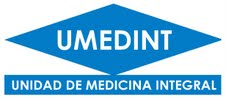 MODERA Y PRESENTADr. Lucas Riquelme. Presidente de la SBMT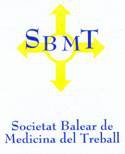 PONENTESCristina Munar. Abogada, titulada en Prácticas Jurídicas. "La protección jurídica del acoso moral en España"Dr. Rafael Palmer. Dirección General de Trabajo y Salud Laboral. ¿Puede hacer algo la Administración Pública?Dr. Joaquín Domínguez. UMEDINT. ¿Cómo diferenciar y afrontar la violencia intra-laboral ("mobbing”)? Autor del libro / ensayo "Los monstruos del trabajo". Nuevo ensayo a publicarJoaquín Domínguez SánchezACOSO MORAL Y LABORAL, MALTRATO PSICOLÓGICO“MOBBING”. Una epidemia silenciosaImpunidad de la VIOLENCIA EN EL LUGAR DE TRABAJO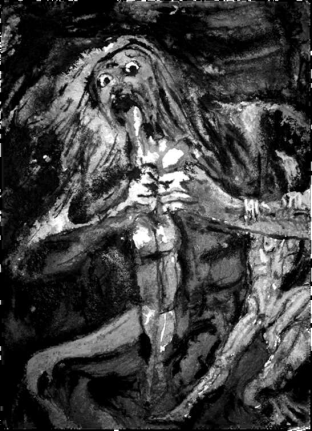                                                                                            LOS MONSTRUOS DEL TRABAJOColoquio final